Publicado en Madrid el 13/05/2024 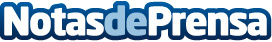 La marca de electrodomésticos de alta gama Küppersbusch presenta su diseño legítimo alemán en Casa DecorLa marca de electrodomésticos de diseño alemán, Küppersbusch, está presente un año más en Casa Decor, el evento de interiorismo y diseño más destacado de España. En este entorno excepcional, la firma ha organizado un evento propio para presentar a sus clientes las últimas innovaciones y productos, que reafirman su compromiso con el diseño y la calidad alemanaDatos de contacto:Andrea CeballosKüppersbusch608087411Nota de prensa publicada en: https://www.notasdeprensa.es/la-marca-de-electrodomesticos-de-alta-gama Categorias: Nacional Interiorismo Madrid Eventos Hogar Electrodomésticos http://www.notasdeprensa.es